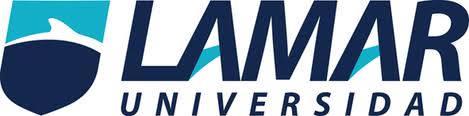 Stephanie Danielle Pacheco MiramontesBEO4143Ingles actividad 2Fecha: 10 de mayo del 2017My 3 more usual problemsMy mom works in an office and many times she wants me to go with her in the afternoon but I want to go to my house but I don't want to hurt her feelings but it's very difficult to go with her everydaySolution:I can take some days to go with her, for example the mondays and fridays and the other I can go to my home, it depends on how much homework I have.Problem 2:The saturdays I work, but his saturday is my best friends saturday so I have to decide between go to work or go to my best friend party, what should I do?Solution:My boss is a very good person so I can talk with him and ask him if I can leave early the next saturday, I'm sure he will understandProblem 3:I bought a make up online and I have to go for it the sunday but also that day I have to take care of my little brothers, and the person who sold me the make up can't change the weekend Solution:I have a friend who lives near the place I have to pick up the make up, I can ask her if she can go for it, obviously I have to invite her a coffee the next weekendConclusion:We all have problems but is not necessary to face them alone, we always have a friend or a person who can help us in different circucircunstaso we do not have excuses to don't try to solve a problem, and the most important thing is that between mor problems we solve more opportunities we get